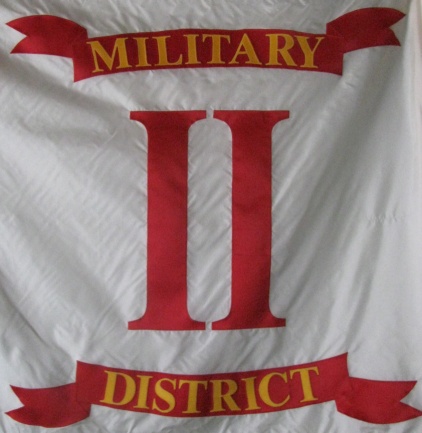 Second Military District General Order 4-2012It has come to my attention that not all units are familiar with the procedures for submitting award recommendations to the District for consideration.  To assist unit commanders, I am issuing this clarification of the policies and procedures to be used by units of the Second Military District.  The policy's described below are in accordance with Article X of the SVR Regulations Manual and shall be the policies of the Second Military District unless they are modified or changed by the Military Affairs Committee or order of the National Commander.Please review the content of this order and feel free to submit you recommendations.  I want to see the men of the Second Military District receive full credit for their efforts.The National Commander has established the following awards:	A. Meritorious Service Medal: A silver star worn on the SVR membership 	badge may be awarded to those members who demonstrate outstanding 	meritorious service specifically on behalf of the SVR. It may also be awarded to 	those 	members who recruit a minimum of ten (10) new members into the SVR in 	a calendar year.	B. Distinguished Service Medal: A gold star worn on the SVR membership 	badge may be awarded to those members who demonstrate exceptional service 	of duty that reflects upon the accomplishments and prestige of the SUVCW and 	SVR on a national scale. Recognition shall be for extremely difficult duty, which 	clearly aids the SVR in furthering the SUVCW mission objectives.	C. SVR Unit Citation: This may be awarded to those units for being 	exceptionally meritorious in promoting the goals and objectives of the SVR and 	the SUVCW 	which clearly sets the unit above and apart from similar units. The 	SVR Unit Citation is a white oval shaped enamel badge bearing the SVR logo 	which is worn over the left breast of the wearer above other badges and 	medals being worn. Subsequent awards to the same unit will be awarded a 	bronze star for placement on the ribbon of the Sons of Veterans Reserve 	membership badge.Nominations procedures for personal and unit awards are as follows:	A. The Second Military District shall establish an Awards Board (comprised 	of District Staff Officers)  to review nominations for personal and unit 	awards.	B. Nominations from the individual units of the Second Military District shall be 	forwarded,  in writing, to the Second Military District  Adjutant containing a 	narrative justifying 	the member’s/unit’s achievements no later than 1 August 	of each year. Any SUVCW member having knowledge of an act of service 	meriting recognition may initiate a recommendation for an award.	C. All narratives submitted to the Second Military District  Awards Board should 	be specific as to  include dates, places and facts relating to achievement of 	service. The narrative must clearly portray how the Unit’s or individual’s 	achievements meet or exceed the criteria set forth above.	D. The Second Military District Awards Boards shall record all nominations 	within their district and submit their nominations to the Deputy 	Commander, SVR, no later than 1 September of each year.	E. The Deputy Commander, SVR, will convene the National Awards Board 	(comprised of the General Staff), review all nominations submitted, and select 	those most qualified to receive awards.	F. All awards will be presented by the Commanding Officer, SVR or his 	representative, at the annual Remembrance Day SVR breakfast in Gettysburg, 	Pennsylvania.Other AwardsThe following awards may be awarded by District Commanders and Commanding Officers of SVR Units for those individuals that do not meet the criteria for the Meritorious Service Medal or the Distinguished Service Medal who promote the principles of the SUVCW and SVR and who demonstrate sustained superior performance in their duties:	A  Commanding Officers of SVR units: Letter of Appreciation. (Local Unit 	Commander)	B. District Commanders: District Commander Letter of Appreciation and Letter of	Commendation. (Second Military District Commander)Mark R. Day, MajorCommander 2nd Military District, SVR